ПРОТОКОЛ РЕЗУЛЬТАТОВ ПО ПЛАВАНИЮКСК Казымского ЛПУ  Бассейн «Дельфин»                                                                          01 марта 2019г.                                                                                                                                                     Старт: 10.00Мужчины 50 м. вольный стиль                          Главный судья Спартакиады                                                    М.В. Орлов   Главный секретарь Спартакиады                                             Т.Н.Васюк 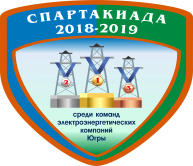 Спартакиада среди работников электросетевых и сервисных компаний, осуществляющих свою деятельность на территории  Ханты-Мансийского автономного округа – Югры28 февраля – 02 марта 2019г.                                                        г. Белоярский№п/пНазвание командыФамилия ИмяРезультатМестоЛичное Место командное Очки1АО «ЮРЭСК»Денисенко Андрей  00:29,33111502«Юграэнерго» -Ханты-МансийскАдилев Владислав 00:31,06221423АО «ЮРЭСК»Шпинглер Алексей00:31,243--4«ЮТЭК» Нижневартовский р-нКарякин Максим 00:31,66431345ОАО «ЮТЭК-РС»Хохлов Михаил00:32,155-64-51286«ЮТЭК-Энергия»Преснов Дмитрий 00:32,155-64-51287ГЭС г.Ханты-Мансийск Малышев Сергей 00:32,81761168Кондинский  филиал ЮРЭСК «ЮТЭК-Конда»Богославский Денис 00:33,67871129«ЮРЭСК» «ЮТЭК»  Югорск/СоветскийСиницын  Александр  00:34,539810810ОАО «ЮТЭК-РС»Сараев Антон00:34,8310--11 «ЮТЭК» Когалым/ПокачиРотарь Сергей00:34,9911910412«ЮТЭК-Пыть-Ях»Моисеенко Виталий 00:35,04121010013«Юграэнерго» -Ханты-МансийскЖуравлев Дмитрий 00:35,2313--14«ЮТЭК-Ханты-Мансийский р-н»Блох Даниил 00:35,3914119615«ЮРЭСК» «ЮТЭК» Нягань Вельчев Захар 00:36,5115129216«ЮТЭК-Кода»Котляров Андрей 00:36,9716138817«ЮТЭК-Энергия» Волохов Дмитрий 00:37,1117--18«ЮРЭСК» «ЮТЭК»  Югорск/СоветскийГорейко Владимир00:37,2918--19«ЮРЭСК» «ЮТЭК»  Белоярский/БерезовоКотов Григорий 00:37,7119148420«ЮТЭК» Нижневартовский р-нЗарянкин Олег00:39,8920--21 «ЮТЭК-Кода» Шахов Александр 00:39,9821--22«ЮТЭК» Когалым/ПокачиИванов Илья00:40,2122--23«ЮТЭК-Пыть-Ях»Шкляев Иван 00:41,3223--24«ЮТЭК-Ханты-Мансийский р-н» Зыбин Андрей 00:42,0724--25 «ЮРЭСК» «ЮТЭК»  Белоярский/БерезовоДулатов Руслан 00:42,1525--26ГЭС г.Ханты-МансийскВиноградов Алексей 00:42,9726--27Кондинский  филиал ЮРЭСК «ЮТЭК-Конда»Грылёв Виталий 00:43,8127--28«ЮРЭСК» «ЮТЭК» НяганьЛызлов Евгений 00:50,4728--